6.1 Saber and conocer1 ElegirA. Choose the correct word for each sentence.¿Tú _ 	 hablar español? sabes 		b. conocesMis padres no __	 París. conocen 		b. sabenYo __	 a todos los vendedores del almacén La Rebaja. sé 		b. conozcoMi hermano y yo no ___	 conducir. conocemos 	b. sabemos¿Tu amigo ___	 dónde está el mercado al aire libre? conoce 		b. sabe Yo __	 bailar salsa muy bien. sé 		b. conozcoTú __	 al profesor de química. sabes 		b. conocesLos hijos de Diana son muy inteligentes; 	_____ montar a caballo y jugar a las cartas. conocen 		b. sabenNicolás y yo __	 un restaurante colombiano muy bueno. sabemos 		b. conocemos	10.  El agente de viajes 	 muchas ciudades interesantes. 	a. conoce 	b. sabe6.2 Indirect object pronouns1 EscogerA. Choose a word for each sentence.Juan Carlos _	 (le/te) da la tarjeta de crédito a la vendedora.Miriam _	 (les /nos) compra zapatos a sus hijos en el centro comercial.A mí, mis tíos __	 (nos/me) regalan un par de zapatos cada mes.Anoche, yo __	 (te/les) compré un hermoso abrigo marrón a ti.El año pasado, nosotros ___	 (les/le) escribimos una carta a nuestros abuelos.Diego _____	 (nos /les) lleva a los niños y a mí a la playa todos los fines de semana.¿A quién __________	 (le/me) compraste esa corbata morada? ¡Qué fea!Andrea, mi vecina, _________	 (me/te) lleva a la escuela todas las mañanas en su coche.Yo _______	 (les/nos) pido dinero a mis papás a veces.Ay, Andrea, esta blusa ______	 (les /te) costó mucho dinero y no es de buena calidad.Write each sentence using an indirect object pronoun for the person in parentheses. Follow the model.Yo enseño español. (a mi mamá) Yo le enseño español a mi mamá.Mis primos dan un regalo. (a sus papás) Edgar compra un hermoso vestido. (a Manuela) Nosotros hablamos en inglés. (a nuestros hijos) Yo preparo un delicioso almuerzo. (a mi novio/a) Tú prestas tu ropa. (a tu hermano/a) Diana traduce las canciones. (a sus compañeros de clase) Maribel y yo entregamos las maletas. (al botones del hotel) Yo tomo fotos. (a ti) Tus amigos consiguen un traje. (a mí) Pedro dice mentiras. (a nosotros) 6.3 Preterite tense of regular verbs1 Identificar Complete each sentence with the preterite form of a verb from the box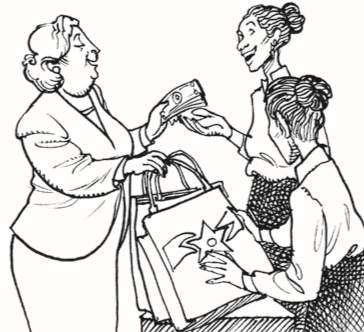 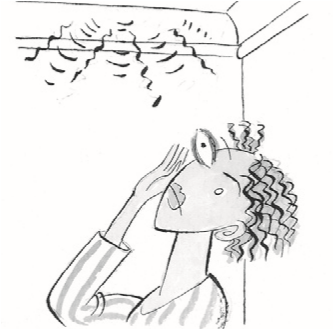 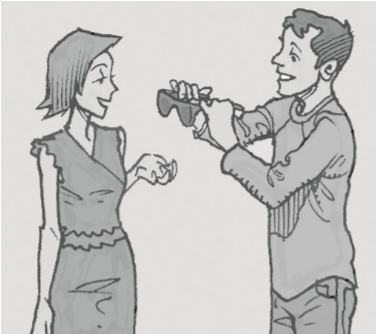 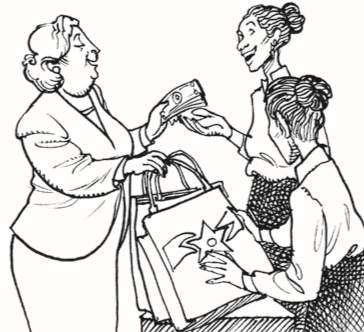 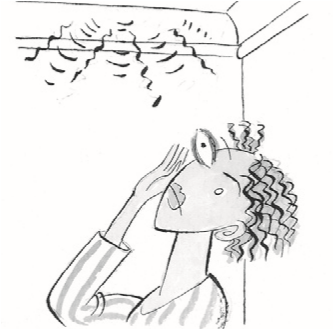 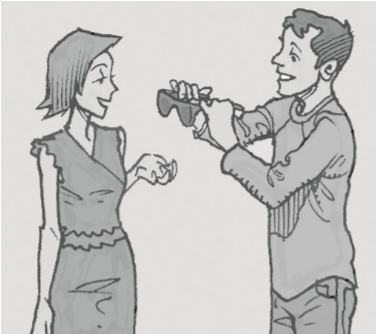 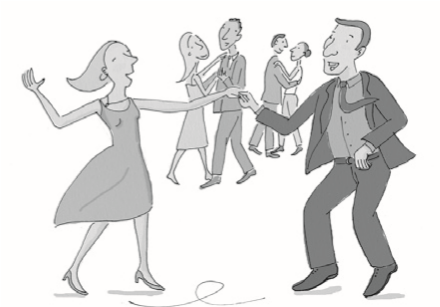 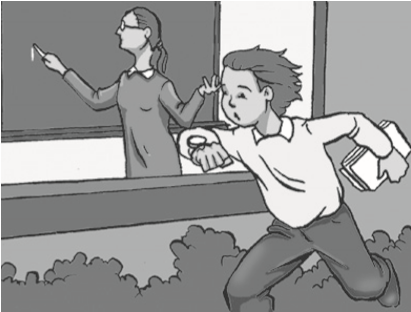 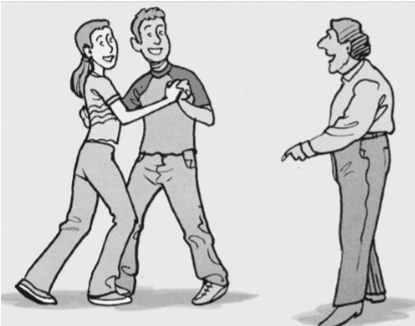 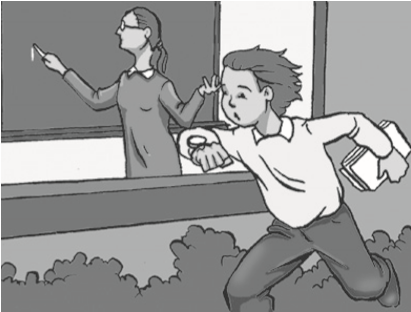 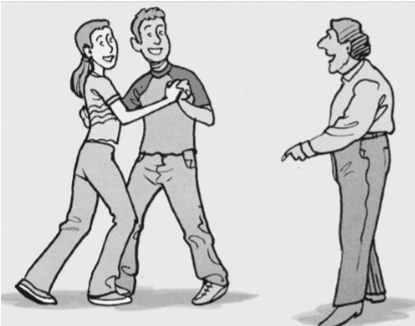                                     4.  Eduardo y Marieta                               a su clase de geografía.                  Bailar tango a sus sobrinos.               _______ mucho en la fiesta.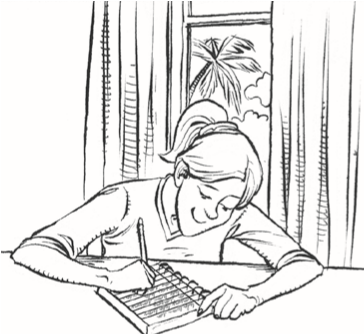 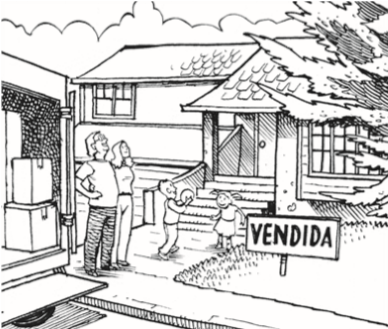 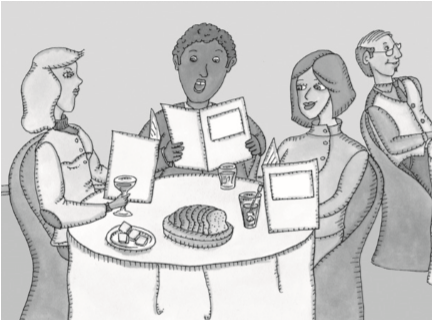 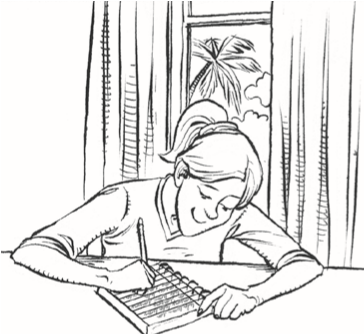 una carta a mi mamá  la semana pasada.                8. Marta y su esposo ___________         9. Ayer, mis amigos y yo ________                                                                                    una casa en el centro                                en un restaurant elegante.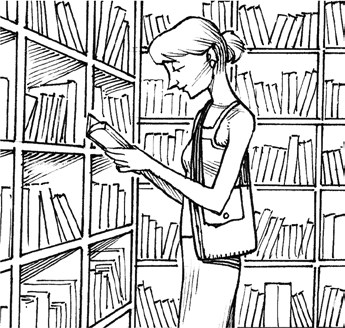 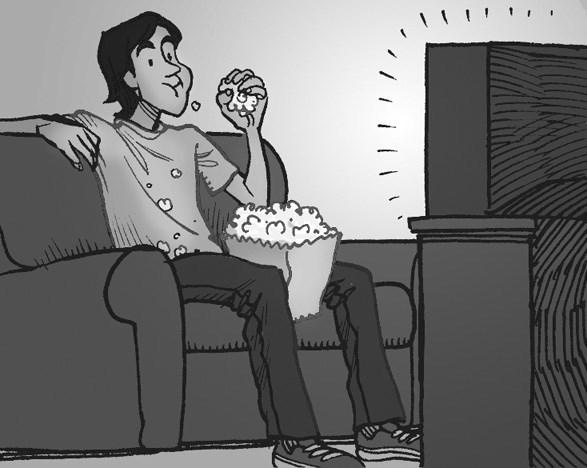 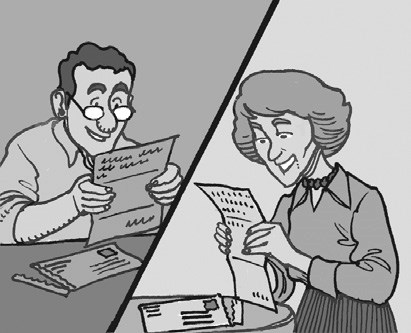 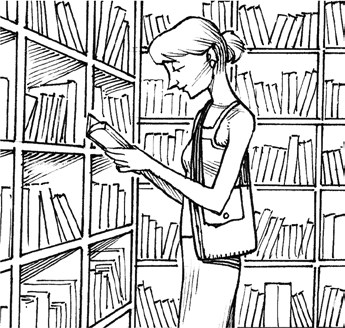 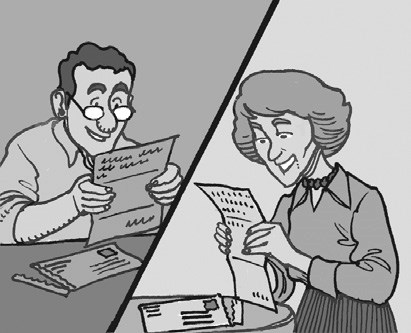     buen libro en la biblioteca de                    11. Anoche, mi hermano                 los mensajes de sus nietos.    la escuela.                                                        ________ la televisión                                                                                                     6.4 Demonstrative adjectives and pronouns La envidiosa Gabriela is a very envious person. Fill in her replies to a friend, Sonia.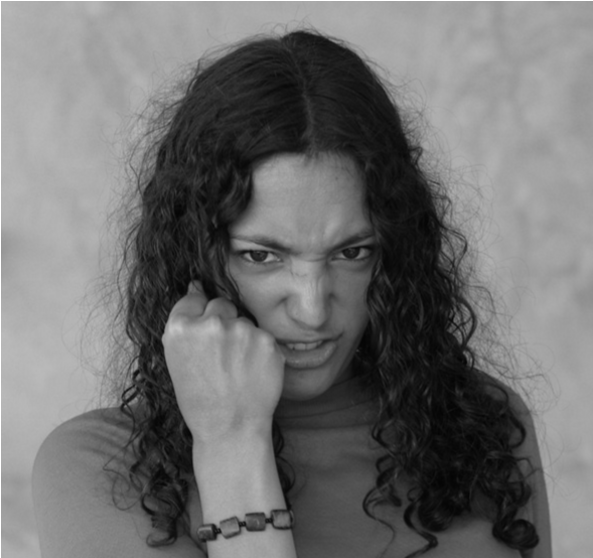 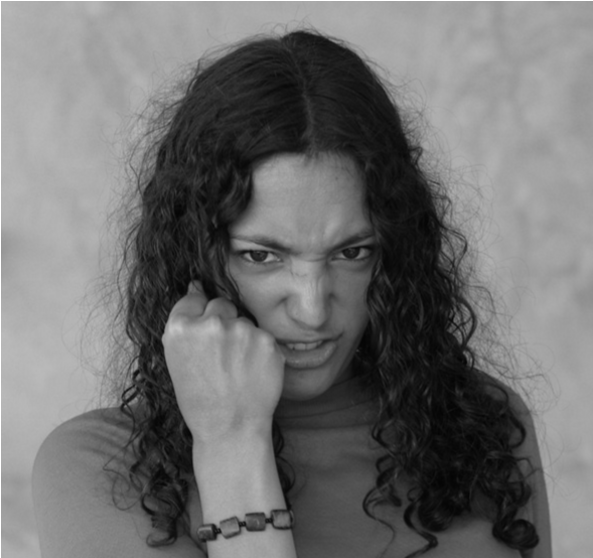 Yo compré este vestido morado. (mi tía / ese abrigo marrón) Mi sobrina vendió aquel caballo gris. (Darío / esa bicicleta anaranjada) Nosotros le regalamos estos zapatos a María. (Ana y Tulio / esas sandalias) Valeria conoce a ese chico. (yo / aquel / joven) Yo le entregué el dinero a ese vendedor. (ellas / aquella clienta) Mario encontró aquellas llaves en la cafetería. (tú / estos libros) Nicolás y Manuel me buscaron estos pantalones. (nosotros / aquellos calcetines a ti) Ellos vieron esta revista en la librería. (Valentina / aquel libro) Mi novio me invitó a aquel cine. (mi primo / ese parque) Todos mis amigos usan aquellas camisetas anaranjadas en el partido. (todos mis  hermanos / aquellos pantalones cortos) __________________________________________________________________________________2. Preguntas Answer these questions using demonstrative pronouns.¿Quieres comprar este vestido? No, no quiero éste. Quiero aquél.Modelo1. ¿Vas a comprar ese cinturón? ____________________________________________________________2. ¿Te gusta aquella chaqueta? _____________________________________________________________3. ¿Quieres usar este suéter? _______________________________________________________________4. A tus amigos les gustan esos libros, ¿verdad? _______________________________________________